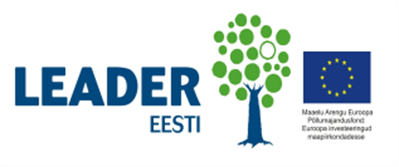 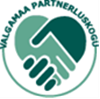 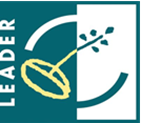 Projekti „Taheva valla väärtuste ja võimaluste võrgustik“ kodulehe infoankeetProjekti eesmärgiks on Taheva vallaga seotud kogukondade koostöövõime parendamine ning piirkonna inimeste kaasamine arendustegevustesse. Projekti raames valmistatakse piirkonda tutvustav kodulehekülg, kus kajastatakse erinevaid sündmusi ning tutvustatakse piirkonnas tegutsevaid ettevõtteid, asutusi, organisatsioone, MTÜ-sid jt. Lisaks kaardistatakse hetkel mingite takistuste tõttu kasutamata olevad paikkondlikud väärtused ja võimalused ning koostatakse nende põhjal külastuspaketid, millel on selgepiiriline ajaraam, sisutegevuse kirjeldus, tulude-kulude kalkulatsioon, teostajad, vastutajad koos kontaktidega jm oluline informatsioon.Palume vastata järgmistele küsimustele võimalikult täpselt, kuna Teie poolt saadud informatsiooni kasutame projekti raames loodud kodulehel.NB! Küsimused, mis ei käi Teie asutuse/organisatsiooni/ettevõtte kohta, nende järele tõmmake kriips või kirjutage sõna „puudub“.KONTAKTINFOEttevõtte/asutuse/organisatsiooni nimi: .................................................................................... ..............................................................................................................................................................Aadress (kinnistu (talu)/tänav, küla, vald, maakond): ..........................................................................................................................................................................................................................................................................................................................................................................................................................................................................................Kontaktisik/-isikud ja telefoninumber/-numbrid (telefoninumber märkida kohe nime järele):............................................................................................................................................................................................................................................................................................................................................................................................................................................................................................................................................................................................................................................E-posti aadress(id): ................................................................................................................. ..........................................................................................................................................................................................................................................................................................................................................................................................................................................................................................Kodulehe aadress: ..........................................................................................................................Konto(d) Facebook´is, Twiteris, teistest suhtlusvõrgustikes ja Internetikeskkondades (märkida konto asukoht ning võimalusel täpne aadress): ................................................................... ........................................................................................................................................................................................................................................................................................................................................................................................................................................................................................................................................................................................................................................................2. TEGEVUSINFOTegevusvaldkond/-valdkonnad (kokkuvõtvate sõnadega. Näiteks majutus, toitlustus, käsitöö, põllumajandus, aktiivne puhkus, külaliikumine jne): .....................................................................................................................................................................................................................................................................................................................................................................................................Asutust/ettevõtet/organisatsiooni ning selle tegevust tutvustav jutuke: HINNAKIRIKui Internetikeskkonnas on Teie poolt pakutavate toodete/teenuste detailne hinnakiri olemas, siis viidake sellele keskkonnale (koduleht/Facebook´i lehekülg). Võimalusel tooge see välja siin: ..................................................................................................................................... ........................................................................................................................................................................................................................................................................................................................................................................................................................................................................................................................................................................................................................................................Soodustused ja selle suurus (Grupid, alates mitmendast inimesest; õpilased, pensionärid jne. Soodustus tuua välja hinnana või  protsendis võrreldes täishinnaga): ................................................ ........................................................................................................................................................................................................................................................................................................................................................................................................................................................................................................................................................................................................................................................Arveldusviis(id) (sularaha, arvega, kaardimaksevõimalus, muu): .................................................. ..............................................................................................................................................................OLULINE LISAINFORMATSIOONOrienteeruv külastamisele kuluv aeg (kanuutamise, matkamise ning teiste tegevuste, mille pikkus sõltub trassi- või muu tegevusepikkusest, puhul välja tuua populaarsematele trassidele/tegevustele kuluv orienteeruv aeg): ................................................................................... ..........................................................................................................................................................................................................................................................................................................................................................................................................................................................................................Mainimaalne vastuvõetav grupi suurus: ..................................................................................Maksimaalne vastuvõetav grupi suurus: ...........................................................................Kohapeal pakutavad lisateenused/-tooted ning nende hind/hinnavahemik (suveniirid, käsitöö, küpsetised, tooraine jne): ...............................................................................................................................................................................................................................................................................................................................................................................................................................................................................................................................................................................................................................................................................................................................................................Parkimisvõimalused ning selle kaugus tegevuspaigast (arvestada nii autode kui ka bussidega): .......................................................................................................................................... .............................................................................................................................................................Klientidel asjade hoiustamise võimalused (juhul kui tegevus eeldab matkamist või muud tegevust algus- või lõpp-punktist kaugemal): ..................................................................................... ............................................................................................................................................................................................................................................................................................................................Võimalusel palun märkida Internetikeskkonnad, kust saab ja võib kasutada pildi ja videomaterjale loodava kodulehe tarvis Teie asutuse/ettevõtte/organisatsiooni illustreerimiseks (NB! Luuakse ka eraldi vastavad kontod, kuhu pildi- ja videomaterjale saab üles laadida. Täpsed aadressid ja juhendid saadetakse Teile ankeedis märgitud e-posti aadressile) : .............................................................................................................................................................. ............................................................................................................................................................................................................................................................................................................................Muu informatsioon, mida soovite lisada: Kinnitan, et luban kasutada enda poolt antud informatsiooni loodava kodulehe tarvis.Kuupäev: ..................................................Allkiri: .......................................................Ees- ja perekonnanimi: .......................................................................................................